108學年第2學期資源教室特殊教育學生座談會-與學務長有約計畫壹、活動目的：提供本校特殊教育學生瞭解校內校內學習資源及熟悉校園環境，並透過座談形式，促使同學進行意見交流、溝通觀念、瞭解各種問題，以協助學生解決困難。貳、參加對象：全校特殊教育學生及資源教室輔導人員。參、主持人：陳若琳學務長肆、會議時間：109年03月18日〈星期三〉12:00-13:30伍、會議地點：文開樓三樓會議室LE3A陸、進行方式：以座談方式進行。柒、會議議程：12:00-12:20報到；用餐12:20-12:25主席致詞12:25-12:45重要事項宣布及提案追蹤與討論12:45-13:00頒獎（教育部特教獎助學金頒授獎狀）13:00-13:30綜合座談、臨時動議13:30      散會捌、報名方式：1.線上活動報名系統：活動ID: 28294 網址：http://bit.ly/2vsH6f9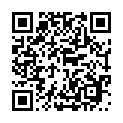 ——————————————————————————————————2.紙本報名：座談會出席意願調查備註※報名方式：109年03月11日(星期三)17:00前回覆出席狀況，以利彙整，謝謝！※若有任何問題，請來電洽邱淑娥老師(分機：3115)或E-Mail：058810@mail.fju.edu.tw。系級：　　　　　　　姓名：　　　　　　　　學號：系級：　　　　　　　姓名：　　　　　　　　學號：與會情形：□出席□請假用餐：□葷□素108學年度第1學期申請教育部特教獎助學金：□是□否座談會接受表揚：□願意□不願意108學年度第1學期申請教育部特教獎助學金：□是□否座談會接受表揚：□願意□不願意會議特殊需求：(如聽障生會議聽打、視障生路線引導等)會議特殊需求：(如聽障生會議聽打、視障生路線引導等)提案與建議事由：說明：建議：提案與建議事由：說明：建議：